Министерство культуры и духовного развития Республики Саха (Якутия)Кирова ул., д. 25, г. Якутск, Республика Саха (Якутия), 677027 тел/факс: 8(411-2) 35-07-82, 32-18-54 Е-mail: smekh@inbox.ru, сайт: http://sakhatuz.ru/  Исх.№  01 – 95  от 25.03.2021 г.  На № _________ от ___________Первому заместителю министра культуры и духовного развития Республики Саха (Якутия) В.В. Левочкину План мероприятий ГБУ РС(Я) «Театр юного зрителя» на апрель месяц 2021 г. 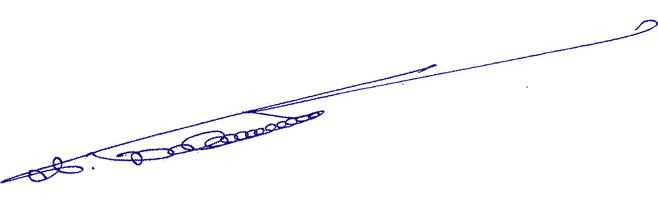 Художественный руководитель                                                        А.П. Павлов Государственное бюджетное учреждениеРеспублики Саха (Якутия)“ТЕАТР ЮНОГО ЗРИТЕЛЯ”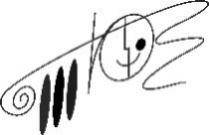 Саха Республикатын государственнай бюджетнай тэрилтэтэ“ΥΥНЭР КӨЛΥӨНЭ ТЕАТРА”№Дата и время МестоНазвание события и возрастное ограничение Краткое описание, уникальность события Контактные данные ответственного Относится ли событие к непосредственной реализации национального проекта «Культура»  11 апреля в 20:00 с. Ой Хангаласского улуса (района) КЦ «Түһүлгэ» Ко Дню смеха комедия Д. Наумова  «Соргулаах суорумньу», реж. А. Титигиров 12+ Спектакль «Соргулаах суорумньу» затрагивает глобальную проблему человечества одиночеству. Каждый из нас хочет встретить любовь, обрести семью, жить и заботится друг о друге. Ведь семья – это неотъемлемая часть общества. В.В. Корякина +7 962 739-55-8422, 3, 9, 10 апреля в 15:00 Фойе ТЮЗа Якутская народная сказка «Старушка Бэйбэрикээн с пятью коровами» («Биэс ынахтаах Бэйбэрикээн эмээхсин»), реж. А. Титигиров  0+«Старушка Бэйбэрикээн с пятью коровами» это волшебная сказка, где добро побеждает зло. Однажды добрая старушка Бэйбэрикээн нашла цветок – цветок то не простой, а волшебный…  В.В. Корякина +7 962 739-55-84 316, 17, 23, 24 апреля в 15:00 Фойе ТЮЗа Спектакль для детей «Муха - Цокотуха» К. Чуковского, реж. В. Якимец 0+«Муха-Цокотуха» всем известная сказка. Муха накануне своего дня рождения гуляла по полю и нашла денежку, купила самовар и устроила пышный пир для своих друзей, но ее выкрал паук…В.В. Корякина +7 962 739-55-84 427 апреля в 18:00 КЦ «Сергеляхские огни»Спектакль «Красный Шаман» («Кыhыл Ойуун») П. Ойунского, посвященный ко Дню образования Республики Саха (Якутия),  реж. К. Сергучев  12+;В спектакле Красный Шаман пытается протестовать против власти местного тойона Оруос Баайа. Он хочет отдать   свою дочь в жены небожителю громоподобному Орулосу. В.В. Корякина +7 962 739-55-84 529,30 апреля в 15:00 Фойе ТЮЗа Спектакль – Олонхо «Житель Срединного мира старик Ордьоот» («Орто дойду олохтооҕо Ордьоот оҕонньор») Р. Кулаковского, реж. В. Якимец  0+Основная тема спектакля – хрупкая экология прекрасной северной природы. Олонхосут рассказывает о мышиной семье, обитающей в Срединном мире. В.В. Корякина +7 962 739-55-846Весь апрель Онлайн Онлайн показ спектаклей ТЮЗа Платный онлайн показ спектаклей ТЮЗа для воспитанников детского сада и для учащихся города и пригорода  В.В. Корякина +7 962 739-55-847Весь апрель Онлайн Онлайн гастроли спектаклей ТЮЗа по улусам республикиОнлайн гастроли спектаклей ТЮЗа по улусам республикиВ.В. Корякина +7 962 739-55-84